Osnovna škola Antuna Mihanovića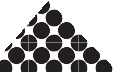 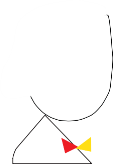 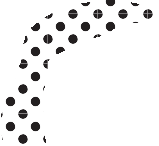 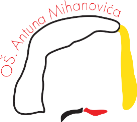 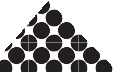 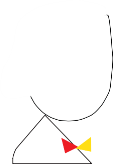 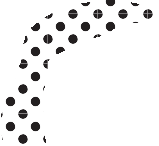 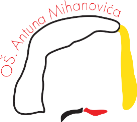 Dubečka 5, ZagrebTel: 01 29 24 862, 29 24 863E-mail: ured@os-amihanovica-zg.skole.hrwww.os-amihanovica-zg.skole.hrKlasa: 003-06/20-01/01UR. BROJ: 251-133/01-20-1U Zagrebu, 28.01.2020.	ČLANOVIMA ŠKOLSKOG ODBORA                                                                              OŠ ANTUNA MIHANOVIĆAPOZIVna V. sjednicu Školskog odbora Osnovne škole Antuna Mihanovića, koja će se održati u četvrtak, 30. siječnja 2020., s početkom u 17:00 sati u prostorima OŠ Antuna MihanovićaPRIJEDLOG DNEVNOG REDA1. Verifikacija zapisnika sa prošle sjednice Školskog odbora;2. Donošenje financijskog izvješća za 2019. godinu;3. Izvješće o realizaciji Godišnjeg plana i programa škole i Školskog kurikuluma za prvo        polugodište šk.god. 2019./2020.;4. Pitanja, prijedlozi, obavijesti;Molimo da dolazak na sjednicu ŠO potvrdite  putem elektroničke pošte Škole.S poštovanjem,                                                                          Predsjednik Školskog odbora:                                                                                                   Dalibor Blažević, prof